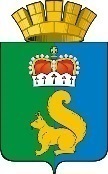 ПРОЕКТПОСТАНОВЛЕНИЕАДМИНИСТРАЦИИ ГАРИНСКОГО ГОРОДСКОГО ОКРУГАВ соответствии с  Федеральным законом от  06 октября 2003 № 131-ФЗ           "Об общих принципах организации местного самоуправления в Российской Федерации», Постановлением администрации главы Гаринского  городского округа от 14.04.2021 № 136 «Об утверждении Порядка формирования и реализации муниципальных программ Гаринского городского округа», Решением Думы Гаринского городского округа __.__.2023 №__/__ «О внесении изменений                   в решение Думы Гаринского городского округа от __._____ № __/__ «О бюджете Гаринского городского округа на 2024 и плановый период 2025 и 2026 годов», руководствуясь  Уставом Гаринского городского округа,ПОСТАНОВЛЯЮ:1. Внести в муниципальную программу «Формирование комфортной городской среды на территории Гаринского городского округа на 2019-2027 годы», утвержденную постановлением администрации Гаринского городского округа            от 18.09.2018 № 78 «Об утверждении муниципальной программы Гаринского городского округа «Формирование комфортной городской среды на территории Гаринского городского округа на 2019-2027 годы», в редакции от 05.02.2019 №57,      от 30.07.2019 №331, от 11.09.2019 № 388, от 11.12.2019 №517, от 13.01.2020 №7,        от 21.04.2020 №116, от 24.07.2020 №240, от 30.10.2020 № 363, от 14.01.2021 №9,         от 18.06.2021 № 216, от 31.08.2021 № 313, от 18.10.2021 №358, от 02.12.2021          № 417, от 12.01.2022 № 8, от 11..03.2022 №88, от 20.05.2022 № 191, от 03.06.2022 № 208, от 16.08.2022 № 312, от 15.09.2022 года, от 01.11.2022 № 413, от 05.12.2022 № 504,  от 18.01.2023 № 20, от 17.02.2023 № 72, от 04.05.2023 № 71, от 05.06.2023 №137, от 18.08.2023 № 273,от 20.10.2023 №373, следующие изменения:1.1. в паспорте муниципальной программы Гаринского городского округа «Формирование комфортной городской среды на территории Гаринского городского округа на 2019-2027 годы»  строку   «Объемы финансирования муниципальной программы по годам реализации, тыс. рублей»,  изложить                        в следующей редакции:        1.2.  в приложении 2 план мероприятий по выполнению муниципальной программы  изложить в новой редакции согласно приложению №1  (прилагается).         1.3 в приложении 3 к муниципальной программе-адресной перечень дворовых территорий, подлежащих благоустройству в 2019- 2027 годах, таблицу дополнить строкой 3, изложить в следующей редакции:-адресной перечень общественных территорий, подлежащих благоустройству                 в 2019- 2027 годах дополнить строками 3.48 – 3.54, изложить в следующей редакции:          2. Настоящее постановление опубликовать (обнародовать).__.__.2023п.г.т. Гари№ ___О внесении изменений в муниципальную программу Гаринского городского округа «Формирование комфортной городской среды        на территории Гаринского городского округа          на 2019-2027 годы», утвержденную постановлением администрации Гаринского городского округа        от 18.09.2018 № 78Объемы финансирования 
муниципальной программы по годам реализации, тыс. рублейВСЕГО:  210772,15359 тыс. рублей, из них:местный бюджет:  90575,57359 тыс. рублей;областной бюджет: 120196,580 тыс. рублей;федеральный бюджет: 0 тыс. рублей;внебюджетные источники: 0 тыс. рублей;2019 год – 3425,5 тыс. рублей, из них:местный бюджет:3425,5 тыс. рублей;областной бюджет: 0 тыс. рублей;федеральный бюджет: 0 тыс. рублей;внебюджетные источники 0 тыс. рублей;2020 год – 11902,08752 тыс. рублей, из них:местный бюджет: 11902,08752  тыс. рублей;областной бюджет: 0 тыс. рублей;федеральный бюджет: 0 тыс. рублей;внебюджетные источники 0 тыс. рублей;2021 год – 3770,71471 тыс. рублей, из них:местный бюджет: 3770,71471 тыс. рублей;областной бюджет: 0 тыс. рублей;федеральный бюджет: 0 тыс. рублей;внебюджетные источники 0 тыс. рублей;2022 год – 110880,98280 тыс. рублей, из них:местный бюджет:  12020,65180 тыс. рублей;областной бюджет: 98860,331 тыс. рублей;федеральный бюджет: 0 тыс. рублей;внебюджетные источники 0 тыс. рублей;2023 год – 39596,985 тыс. рублей, из них:местный бюджет: 18496,336  тыс. рублей;областной бюджет: 21100,649 тыс. рублей;федеральный бюджет: 0 тыс. рублей;внебюджетные источники: 0 тыс. рублей;2024 год – 35050,88356 тыс. рублей, из них:местный бюджет 34933,08356 тыс. рублей;областной бюджет 117,8 тыс. рублей;федеральный бюджет 0 тыс. рублей;внебюджетные источники 0 тыс. рублей.2025 год – 3378,0 тыс. рублей,  из них:местный бюджет 3260,2 тыс. рублей;областной бюджет 117,8 тыс. рублей;федеральный бюджет 0 тыс. рублей;внебюджетные источники 0 тыс. рублей.2026 год –1383,5  тыс. рублей, из них:местный бюджет 1383,5 тыс. рублей;областной бюджет 0 тыс. рублей;федеральный бюджет 0 тыс. рублей;внебюджетные источники 0 тыс. рублей.2027 год – 1383,5 тыс. рублей,  из них:местный бюджет 1383,5 тыс. рублей;областной бюджет 0 тыс. рублей;федеральный бюджет 0 тыс. рублей;внебюджетные источники 0 тыс. рублей. Объемы  финансирования ежегодно уточняются после утверждения бюджета на текущий финансовый год и плановый период123456783п.г.т.Гари ул.Комсомольская, 58 (дворовая территория МКД)2024Снос ветхих некапитальных построек (сарайки, дровяники), установка ограждений199,171123456783.4820244053,13.49п.г.т.Гари ул. Пионерскаяот д.№15 до д.№27300 п.м.(асфальтом)3.50п.г.т.Гари ул.Зеленая 545 п м.(из дерева)3.51п.г.т.Гари ул.Советская 565 п м. (из дерева)3.52 п.г.т.Гари ул. Трудовая 175 п.м.(из дерева)3.53д. Лобанова 370 м(из дерева)3.54д.Горный 450 м(из дерева)4.2.2Проведение субботников2024(Проведение субботников 2 раза в год).Приобретение мешков  для мусора: 200  рулонов по 180 руб. за 1 рулон  (в одном  рулоне 10 мешков, на 180 литров) 200 х 180 = 36,0 тыс. руб.100 мешков картофельные х 15 руб. = 1,5 тыс. руб. Известь 65 руб. за 3 кг.  Кисть – 2 х 140 руб. 280 руб. (в целях  побелки деревьев на центральной улице у административного здания и у мебельного магазина (яблони));Вывозка мусора:Услуги работы ГАЗ САЗ 2506 23  часа х 2639,0 руб.= 60,697 тыс. руб.Услуги работы МТЗ-82 45 часа х 1454,0 = 65,430 тыс. руб.  (постановление администрации Гаринского городского округа от 27.09.2023 № 323  «Об утверждении тарифов на услуги автомобильной и тракторной техники МУП «Отдел по благоустройству администрации МО «Гаринский район»)164,5574.5.182024Содержание контейнерных  площадок уборка мусора вокруг контейнеров и контейнерных площадок, в зимнее время, при необходимости  уборка снега.Предварительный расчет стоимости работ               от  1,2 ед.МРОТ – 19242,0 руб. в мес. РК 20% (19242+20%) 23 090,40 ЕСН 30,2% ( 23090,40+30,2%) 30 063,70 руб. *12 мес.=360 764,00 руб. на 1,0 ед. в год. * 1,2 ед = 433000,0 руб.Всего 59 контейнерных площадок. Учитывая отдаленность между контейнерными площадками, предусмотреть расходы на доставку рабочего в зимнее время года (декабрь, январь, февраль (3 месяца)) 2 часа  в неделю, в среднем  4 недели, в месяц 8 часа (4 х 2)за 1 час работы УАЗ ПАТРИОТ 1617,0 руб. х 8 ч = 12 936,0 руб  в месяц х 3 мес = 39 000,0 руб.472,0ГлаваГаринского городского округа                                                                                                        С.Е. Величко